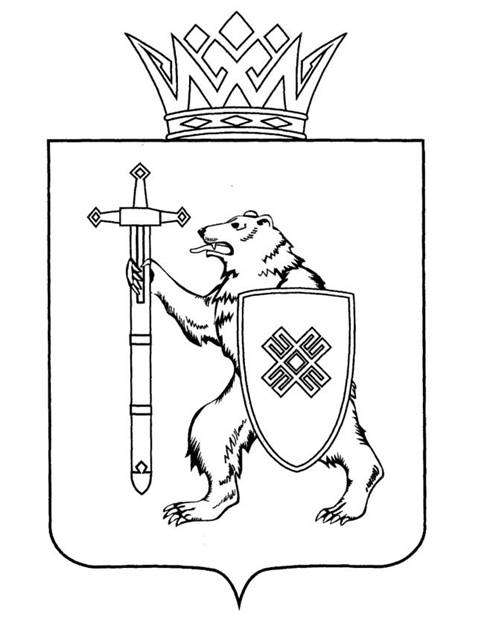 Тел. (8362) 64-14-17, 64-13-99, факс (8362) 64-14-11, E-mail: info@gsmari.ruПРОТОКОЛ № 107ЗАСЕДАНИЯ КОМИТЕТАПОВЕСТКА ДНЯ:1. О результатах рассмотрения проекта закона «О порядке уведомления лицами, замещающими государственные должности Республики Марий Эл, о фактах обращения в целях склонения 
их к совершению коррупционных правонарушений».Комитет решил:1. Внесенную поправку от Комитета Государственного Собрания Республики Марий Эл по законодательству и депутатов Государственного Собрания Республики Марий Эл Жезлова В.А., Зубкова Г.Г. и Фирсова С.З. 
к статье 3 законопроекта поддержать, оформить ее в виде таблицы поправок 
№ 1 и рекомендовать к принятию Государственным Собранием Республики Марий Эл.2. Внести проект закона Республики Марий Эл «О порядке уведомления лицами, замещающими государственные должности Республики Марий Эл, о фактах обращения в целях склонения 
их к совершению коррупционных правонарушений» на рассмотрение тридцать пятой сессии Государственного Собрания Республики Марий Эл и рекомендовать его к принятию.3. Предложить Президиуму Государственного Собрания Республики Марий Эл включить в повестку дня тридцать пятой сессии Государственного Собрания Республики Марий Эл вопрос «О проекте закона Республики Марий Эл «О порядке уведомления лицами, замещающими государственные должности Республики Марий Эл, о фактах обращения в целях склонения их к совершению коррупционных правонарушений».4. Поручить председателю Комитета по законодательству А.В.Павлову представить заключение Комитета на проект закона Республики Марий Эл «О порядке уведомления лицами, замещающими государственные должности Республики Марий Эл, о фактах обращения в целях склонения 
их к совершению коррупционных правонарушений» на тридцать пятой сессии Государственного Собрания Республики Марий Эл.2. О результатах рассмотрения проекта закона «О внесении изменений в некоторые законодательные акты Республики Марий Эл 
в области государственной гражданской службы Республики Марий Эл».Комитет решил:1. Внести проект закона Республики Марий Эл «О внесении изменений в некоторые законодательные акты Республики Марий Эл в области государственной гражданской службы Республики Марий Эл» на рассмотрение тридцать пятой сессии Государственного Собрания Республики Марий Эл и рекомендовать его к принятию в двух чтениях 
в целом.2. Предложить Президиуму Государственного Собрания Республики Марий Эл включить в повестку дня тридцать пятой сессии Государственного Собрания Республики Марий Эл вопрос «О проекте закона Республики Марий Эл «О внесении изменений в некоторые законодательные акты Республики Марий Эл в области государственной гражданской службы Республики Марий Эл».3. Поручить председателю Комитета по законодательству А.В.Павлову представить заключение Комитета по законодательству на проект закона Республики Марий Эл «О внесении изменений в некоторые законодательные акты Республики Марий Эл в области государственной гражданской службы Республики Марий Эл» на тридцать пятой сессии Государственного Собрания Республики Марий Эл.3. О результатах рассмотрения проекта закона «О внесении изменения в статью 26 Закона Республики Марий Эл 
«Об административных правонарушениях в Республике Марий Эл».Комитет решил:1. Внесенные поправки поддержать, оформить их в виде таблицы поправок № 1 и рекомендовать к принятию Государственным Собранием Республики Марий Эл.2. Внести проект закона Республики Марий Эл «О внесении изменения в статью 26 Закона Республики Марий Эл «Об административных правонарушениях в Республике Марий Эл» на рассмотрение тридцать пятой сессии Государственного Собрания Республики Марий Эл и рекомендовать его к принятию.3. Предложить Президиуму Государственного Собрания Республики Марий Эл включить в повестку дня тридцать пятой сессии Государственного Собрания Республики Марий Эл вопрос «О проекте закона Республики Марий Эл «О внесении изменения в статью 26 Закона Республики Марий Эл «Об административных правонарушениях в Республике Марий Эл».4. Поручить председателю Комитета по законодательству А.В.Павлову представить заключение Комитета на проект закона Республики Марий Эл «О внесении изменения в статью 26 Закона Республики Марий Эл 
«Об административных правонарушениях в Республике Марий Эл» 
на тридцать пятой сессии Государственного Собрания Республики Марий Эл.4. О результатах рассмотрения проекта закона «О внесении изменений в отдельные законодательные акты Республики Марий Эл 
в области парламентской деятельности».Комитет решил:1. Внести проект закона Республики Марий Эл «О внесении изменений в отдельные законодательные акты Республики Марий Эл в области парламентской деятельности» на рассмотрение тридцать пятой сессии Государственного Собрания Республики Марий Эл и рекомендовать его к принятию в двух чтениях в целом.2. Предложить Президиуму Государственного Собрания Республики Марий Эл включить в повестку дня тридцать пятой сессии Государственного Собрания Республики Марий Эл вопрос «О проекте закона Республики Марий Эл «О внесении изменений в отдельные законодательные акты Республики Марий Эл в области парламентской деятельности».3. Поручить председателю Комитета по законодательству А.В.Павлову представить проект закона Республики Марий Эл «О внесении изменений 
в отдельные законодательные акты Республики Марий Эл в области парламентской деятельности» на тридцать пятой сессии Государственного Собрания Республики Марий Эл.5. О результатах рассмотрения проекта закона «О внесении изменений в некоторые законодательные акты Республики Марий Эл 
о выборах».Комитет решил:1. Внесенные поправки поддержать, оформить их в виде таблицы поправок № 1 и рекомендовать к принятию Государственным Собранием Республики Марий Эл.2. Внести проект закона Республики Марий Эл «О внесении изменений в некоторые законодательные акты Республики Марий Эл о выборах» на рассмотрение тридцать пятой сессии Государственного Собрания Республики Марий Эл и рекомендовать его к принятию.3. Предложить Президиуму Государственного Собрания Республики Марий Эл включить в повестку дня тридцать пятой сессии Государственного Собрания Республики Марий Эл вопрос «О проекте закона Республики Марий Эл «О внесении изменений в некоторые законодательные акты Республики Марий Эл о выборах».4. Поручить председателю Комитета по законодательству А.В.Павлову представить проект закона Республики Марий Эл «О внесении изменений 
в некоторые законодательные акты Республики Марий Эл о выборах» 
на тридцать пятой сессии Государственного Собрания Республики Марий Эл.6. О результатах рассмотрения проекта постановления Государственного Собрания Республики Марий Эл «О наградах законодательного органа государственной власти Республики 
Марий Эл».Комитет решил:1. Внести проект постановления Государственного Собрания Республики Марий Эл «О наградах законодательного органа государственной власти Республики Марий Эл» на рассмотрение тридцать пятой сессии Государственного Собрания Республики Марий Эл и рекомендовать его к принятию.2. Предложить Президиуму Государственного Собрания Республики Марий Эл включить в повестку дня тридцать пятой сессии Государственного Собрания Республики Марий Эл вопрос «О проекте постановления Государственного Собрания Республики Марий Эл «О наградах законодательного органа государственной власти Республики Марий Эл».3. Поручить председателю Комитета по законодательству А.В.Павлову представить проект постановления Государственного Собрания Республики Марий Эл «О наградах законодательного органа государственной власти Республики Марий Эл» на тридцать пятой сессии Государственного Собрания Республики Марий Эл.7. О результатах рассмотрения проекта постановления Государственного Собрания Республики Марий Эл «О назначении мирового судьи судебного участка № 41 Медведевского судебного района Республики Марий Эл».Комитет решил:1. Внести проект постановления Государственного Собрания Республики Марий Эл «О назначении мирового судьи судебного участка 
№ 41 Медведевского судебного района Республики Марий Эл» 
на рассмотрение тридцать пятой сессии Государственного Собрания Республики Марий Эл и рекомендовать его к принятию.2. Направить настоящее решение в Президиум Государственного Собрания Республики Марий Эл для включения в повестку дня тридцать пятой сессии Государственного Собрания Республики Марий Эл вопроса «О назначении мирового судьи судебного участка № 41 Медведевского судебного района Республики Марий Эл».3. Поручить председателю Комитета по законодательству А.В.Павлову представить заключение Комитета по законодательству на проект постановления Государственного Собрания Республики Марий Эл «О назначении мирового судьи судебного участка № 41 Медведевского судебного района Республики Марий Эл» на тридцать пятой сессии Государственного Собрания Республики Марий Эл.8. О результатах рассмотрения проекта постановления Государственного Собрания Республики Марий Эл «О назначении члена Квалификационной коллегии судей Республики Марий Эл — представителя общественности».Комитет решил:1. Внести проект постановления Государственного Собрания Республики Марий Эл «О назначении члена Квалификационной коллегии судей Республики Марий Эл – представителя общественности» на рассмотрение тридцать пятой сессии Государственного Собрания Республики Марий Эл и рекомендовать его к принятию.2. Предложить Президиуму Государственного Собрания Республики Марий Эл включить в повестку дня тридцать пятой сессии Государственного Собрания Республики Марий Эл вопрос «О проекте постановления Государственного Собрания Республики Марий Эл «О назначении члена Квалификационной коллегии судей Республики Марий Эл – представителя общественности».3. Поручить председателю Комитета по законодательству А.В.Павлову представить проект постановления Государственного Собрания Республики Марий Эл «О назначении члена Квалификационной коллегии судей Республики Марий Эл – представителя общественности» на тридцать пятой сессии Государственного Собрания Республики Марий Эл.9. О результатах рассмотрения проекта постановления Государственного Собрания Республики Марий Эл «О досрочном прекращении полномочий члена Квалификационной коллегии судей Республики Марий Эл — представителя общественности Веснина Максима Алексеевича».Комитет решил:1. Внести проект постановления Государственного Собрания Республики Марий Эл «О досрочном прекращении полномочий члена Квалификационной коллегии судей Республики Марий Эл – представителя общественности Веснина Максима Алексеевича» на рассмотрение тридцать пятой сессии Государственного Собрания Республики Марий Эл и рекомендовать его к принятию.2. Предложить Президиуму Государственного Собрания Республики Марий Эл включить в повестку дня тридцать пятой сессии Государственного Собрания Республики Марий Эл вопрос «О проекте постановления Государственного Собрания Республики Марий Эл «О досрочном прекращении полномочий члена Квалификационной коллегии судей Республики Марий Эл – представителя общественности Веснина Максима Алексеевича».3. Поручить председателю Комитета по законодательству А.В.Павлову представить проект постановления Государственного Собрания Республики Марий Эл «О досрочном прекращении полномочий члена Квалификационной коллегии судей Республики Марий Эл – представителя общественности Веснина Максима Алексеевича» на тридцать пятой сессии Государственного Собрания Республики Марий Эл.10. О результатах рассмотрения проекта постановления Государственного Собрания Республики Марий Эл «Об отчете министра внутренних дел по Республике Марий Эл о деятельности подчиненных органов внутренних дел за 2022 год».Комитет решил:1. Направить дополнительную информацию, представленную Министерством внутренних дел по Республике Марий Эл, в комитеты и депутатам Государственного Собрания Республики Марий Эл. 2. Внести проект постановления Государственного Собрания Республики Марий Эл «Об отчете министра внутренних дел по Республике Марий Эл о деятельности подчиненных органов внутренних дел за 2022 год» на рассмотрение тридцать пятой сессии Государственного Собрания Республики Марий Эл и рекомендовать его к принятию.3. Предложить Президиуму Государственного Собрания Республики Марий Эл включить в повестку дня тридцать пятой сессии Государственного Собрания Республики Марий Эл вопрос «Об отчете министра внутренних дел по Республике Марий Эл о деятельности подчиненных органов внутренних дел за 2022 год».4. Поручить председателю Комитета по законодательству А.В.Павлову представить заключение Комитета по законодательству на проект постановления Государственного Собрания Республики Марий Эл 
«Об отчете министра внутренних дел по Республике Марий Эл 
о деятельности подчиненных органов внутренних дел за 2022 год» 
на тридцать пятой сессии Государственного Собрания Республики Марий Эл.11. О результатах рассмотрения проекта постановления Государственного Собрания Республики Марий Эл «О применении меры ответственности в виде предупреждения к депутату Государственного Собрания Республики Марий Эл Заболотских А.В.».Комитет решил:1. Внести проект постановления Государственного Собрания Республики Марий Эл «О применении меры ответственности в виде предупреждения к депутату Государственного Собрания Республики 
Марий Эл Заболотских А.В.» на рассмотрение тридцать пятой сессии Государственного Собрания Республики Марий Эл и рекомендовать его к принятию.2. Предложить Президиуму Государственного Собрания Республики Марий Эл включить в повестку дня тридцать пятой сессии Государственного Собрания Республики Марий Эл вопрос «О проекте постановления Государственного Собрания Республики Марий Эл «О применении меры ответственности в виде предупреждения к депутату Государственного Собрания Республики Марий Эл Заболотских А.В.».3. Поручить председателю Комитета по законодательству А.В.Павлову представить проект постановления Государственного Собрания Республики Марий Эл «О применении меры ответственности в виде предупреждения 
к депутату Государственного Собрания Республики Марий Эл Заболотских А.В.» на тридцать пятой сессии Государственного Собрания Республики Марий Эл.12. О результатах рассмотрения проекта постановления Государственного Собрания Республики Марий Эл «О внесении изменений в Постановление Государственного Собрания Республики Марий Эл «О комиссии Государственного Собрания Республики 
Марий Эл седьмого созыва по контролю за достоверностью сведений 
о доходах, об имуществе и обязательствах имущественного характера, представляемых депутатами Государственного Собрания Республики Марий Эл».Комитет решил:1. Внести проект постановления Государственного Собрания Республики Марий Эл «О внесении изменений в Постановление Государственного Собрания Республики Марий Эл «О комиссии Государственного Собрания Республики Марий Эл седьмого созыва 
по контролю за достоверностью сведений о доходах, об имуществе 
и обязательствах имущественного характера, представляемых депутатами Государственного Собрания Республики Марий Эл» на рассмотрение тридцать пятой сессии Государственного Собрания Республики Марий Эл и рекомендовать его к принятию.2. Предложить Президиуму Государственного Собрания Республики Марий Эл включить в повестку дня тридцать пятой сессии Государственного Собрания Республики Марий Эл вопрос «О проекте постановления Государственного Собрания Республики Марий Эл «О внесении изменений 
в Постановление Государственного Собрания Республики Марий Эл 
«О комиссии Государственного Собрания Республики Марий Эл седьмого созыва по контролю за достоверностью сведений о доходах, об имуществе 
и обязательствах имущественного характера, представляемых депутатами Государственного Собрания Республики Марий Эл».3. Поручить председателю Комитета по законодательству А.В.Павлову представить проект постановления Государственного Собрания Республики Марий Эл «О внесении изменений в Постановление Государственного Собрания Республики Марий Эл «О комиссии Государственного Собрания Республики Марий Эл седьмого созыва по контролю за достоверностью сведений о доходах, об имуществе и обязательствах имущественного характера, представляемых депутатами Государственного Собрания Республики Марий Эл» на тридцать пятой сессии Государственного Собрания Республики Марий Эл.13. О результатах рассмотрения проекта постановления Государственного Собрания Республики Марий Эл «О Докладе Государственного Собрания Республики Марий Эл «О состоянии законодательства Республики Марий Эл в 2022 году».Комитет решил:1. Внести проект постановления Государственного Собрания Республики Марий Эл «О Докладе Государственного Собрания Республики Марий Эл «О состоянии законодательства Республики Марий Эл 
в 2022 году» на рассмотрение тридцать пятой сессии Государственного Собрания Республики Марий Эл и рекомендовать его к принятию.2. Предложить Президиуму Государственного Собрания Республики Марий Эл включить в повестку дня тридцать пятой сессии Государственного Собрания Республики Марий Эл вопрос «О проекте постановления Государственного Собрания Республики Марий Эл «О Докладе Государственного Собрания Республики Марий Эл «О состоянии законодательства Республики Марий Эл в 2022 году».14. О проекте постановления Государственного Собрания Республики Марий Эл «О досрочном прекращении полномочий депутата Государственного Собрания Республики Марий Эл седьмого созыва Мирбадалева Антона Алексеевича».Комитет решил:Внести на рассмотрение Государственного Собрания Республики Марий Эл проект постановления Государственного Собрания Республики Марий Эл «О досрочном прекращении полномочий депутата Государственного Собрания Республики Марий Эл седьмого созыва Мирбадалева Антона Алексеевича».Проекты федеральных законов:15. О проекте федерального закона № 275491-8 «О Российской комиссии по мониторингу и регулированию законодательства в области противодействия коррупции» – внесли депутаты Государственной Думы А.Г.Нечаев, С.В.Авксентьева.16. О проекте федерального закона № 285558-8 «О внесении изменения в статью 32.4 Кодекса Российской Федерации об административных правонарушениях» (о возможности безвозмездной передачи конфискованных товаров легкой промышленности) – внесен Правительством Российской Федерации.По вопросам 15 – 16 о проектах федеральных законов, поступивших на рассмотрение Комитета, Комитет решил:Информацию принять к сведению.МАРИЙ ЭЛ РЕСПУБЛИКЫН КУГЫЖАНЫШ ПОГЫНЖОГОСУДАРСТВЕННОЕ СОБРАНИЕ РЕСПУБЛИКИ МАРИЙ ЭЛЗАКОНОДАТЕЛЬСТВЕ КОМИТЕТКОМИТЕТ ПО ЗАКОНОДАТЕЛЬСТВУЛенин проспект, 29-ше,Йошкар-Ола, 424001Ленинский проспект, 29,г. Йошкар-Ола, 42400127 февраля 2023 года15:00